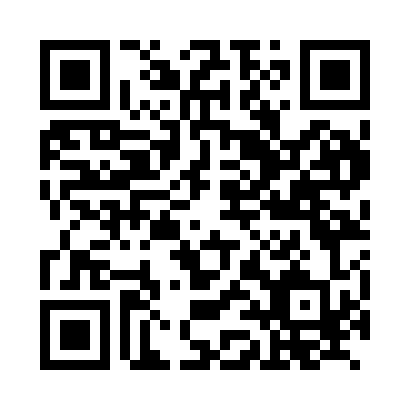 Prayer times for Oberilm, GermanyWed 1 May 2024 - Fri 31 May 2024High Latitude Method: Angle Based RulePrayer Calculation Method: Muslim World LeagueAsar Calculation Method: ShafiPrayer times provided by https://www.salahtimes.comDateDayFajrSunriseDhuhrAsrMaghribIsha1Wed3:245:491:135:158:3710:522Thu3:215:471:135:168:3910:553Fri3:185:461:135:168:4010:574Sat3:145:441:125:178:4211:005Sun3:115:421:125:188:4411:036Mon3:075:401:125:188:4511:067Tue3:045:391:125:198:4711:108Wed3:005:371:125:198:4811:139Thu2:585:351:125:208:5011:1610Fri2:575:341:125:218:5111:1911Sat2:565:321:125:218:5311:2012Sun2:565:311:125:228:5411:2113Mon2:555:291:125:228:5611:2114Tue2:555:281:125:238:5711:2215Wed2:545:261:125:238:5911:2216Thu2:535:251:125:249:0011:2317Fri2:535:231:125:259:0211:2418Sat2:525:221:125:259:0311:2419Sun2:525:211:125:269:0411:2520Mon2:515:201:125:269:0611:2621Tue2:515:181:125:279:0711:2622Wed2:515:171:125:279:0811:2723Thu2:505:161:135:289:1011:2724Fri2:505:151:135:289:1111:2825Sat2:495:141:135:299:1211:2926Sun2:495:131:135:299:1311:2927Mon2:495:121:135:309:1511:3028Tue2:485:111:135:309:1611:3029Wed2:485:101:135:319:1711:3130Thu2:485:091:135:319:1811:3231Fri2:485:081:145:329:1911:32